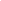 СПИСОК ЦИТИРУЕМОЙ ЛИТЕРАТУРЫ: ПОЛВЕКА ЛАБОРАТОРИИ АВТОМАТИЗИРОВАННЫХ ЛЕКСИКОГРАФИЧЕСКИХ СИСТЕМ НИВЦ МГУ ИМ. М.В. ЛОМОНОСОВА КАЗАКЕВИЧ ОЛЬГА АНАТОЛЬЕВНА1,2, ЧЛЕНОВА СВЕТЛАНА ФЁДОРОВНА1 
1 Московский государственный университет им. М.В. Ломоносова, 119991, г. Москва, Ленинские Горы, д. 1
2 Российский государственный гуманитарный университет, 125993, г. Москва, Миусская площадь., 6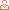 Тип: статья в журнале - обзорная статья Язык: русский Номер: 8 (130) Год: 2014 Страницы: 28-38      ББК: 87я7     УДК: 1(07) ЖУРНАЛ:ЖУРНАЛ:ВЕСТНИК РГГУ. СЕРИЯ: ИСТОРИЯ. ФИЛОЛОГИЯ. КУЛЬТУРОЛОГИЯ. ВОСТОКОВЕДЕНИЕ 
Издательство: Российский государственный гуманитарный университет (Москва) 
ISSN: 2073-6355 КЛЮЧЕВЫЕ СЛОВА:КЛЮЧЕВЫЕ СЛОВА:АВТОМАТИЗАЦИЯ ЛИНГВИСТИЧЕСКИХ ИССЛЕДОВАНИЙ, ТИПОЛОГИЯ ЯЗЫКОВ, КОРПУСНАЯ ЛИНГВИСТИКА, ДОКУМЕНТАЦИЯ ИСЧЕЗАЮЩИХ ЯЗЫКОВ, СОХРАНЕНИЕ КУЛЬТУРНОГО И ЯЗЫКОВОГО МНОГООБРАЗИЯ, AUTOMATIZATION IN LINGUISTICS, LINGUISTIC TYPOLOGY, CORPORA LINGUISTICS, ENDANGERED LINGUAGE DOCUMENTATION, CONSERVATION OF CULTURAL AND LINGUISTIC HERITAGE АННОТАЦИЯ:АННОТАЦИЯ:Рассматривается история и современное состояние исследований и прикладных работ в одном из известных лингвистических центров Москвы. В заключение формулируется общая культурная установка, объединяющая многочисленные направления работы Лаборатории. БИБЛИОМЕТРИЧЕСКИЕ ПОКАЗАТЕЛИ:БИБЛИОМЕТРИЧЕСКИЕ ПОКАЗАТЕЛИ:АЛЬТМЕТРИКИ:АЛЬТМЕТРИКИ:ОПИСАНИЕ НА АНГЛИЙСКОМ ЯЗЫКЕ:ОПИСАНИЕ НА АНГЛИЙСКОМ ЯЗЫКЕ:50 years Anniversary of the Automatic Lexicographic Systems Laboratory in the Moscow State Univerity (MSU) Kazakevich Olga1,2, Chlenova Svetlana1 1 Lomonosov Moscow State University, 1, Leninskie Gory, 119991, Moscow
2 Russian State University for the Humanities, 125993, Moscow, Miusscay square, 6, MoscowThe article treats the history and contemporary state of linguistic studies in one of the leading Moscow scientific centres. At the end the autors formulate the general cultural motto with unites numerous scientific projects of the laboratory.1. Успенский Б.А. Принципы структурной типологии. М.: Изд-во МГУ, 1962. 64 с. 2. Успенский Б.А. Структурная типология языков. М.: Наука, 1965. 286 с. 3. Ревзина О.Г. Структура словообразовательных полей в славянских языках. М.: Изд-во МГУ, 1969. 4. Живов В.М. Очерки по синтагматической фонологии (признак звонкости). М., 1970. 5. Ревзина О.Г. Общая теория грамматических категорий//Структурно-типологические исследования в области грамматики славянских языков. М., 1973. 6. Членова С.Ф. Категория числа в личных местоимениях//Лингвотипологические исследования. Вып. I. М., изд-во МГУ, 1973. С. 164-201. 7. Членова С.Ф. Типологические наблюдения//Лингвотипологические исследования. Вып. II. М.: Изд-во МГУ, 1975. С. 249-256. 8. Живов В.М., Успенский Б.А. Описание языка и языковые универсалии//Теоретические и прикладные аспекты вычислительной лингвистики. М., 1981. С. 3-28. 9. Членова С.Ф. Типы строения языковых универсалий//Теоретические и прикладные аспекты вычислительной лингвистики. М., 1981. С. 29-70. 10. Багаряцкая Т.Б., Казакевич О.А., Павлович Н.В., Членова С.Ф. Автоматизация подготовки словарей/Под ред. Н.В. Павлович. М.: Изд-во Моск. гос. ун-та, 1988. 170 с. 11. Лингвотипологические исследования. Вып. I. М.: Изд-во МГУ, 1973. 12. Лингвотипологические исследования. Вып. II. М.: Изд-во МГУ, 1975. 13. Проблемы вычислительной лингвистики и автоматической обработки текста на естественном языке. М.: Изд-во МГУ, 1980. 14. Исследования в области грамматики и типологии языков. М.: Изд-во МГУ, 1980.     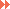 15. Теоретические и прикладные аспекты вычислительной лингвистики. М.: Изд-во МГУ, 1981. 16. Актуальные вопросы практической реализации автоматического перевода. Ч. I-II. М.: Изд-во МГУ, 1982. 17. Вычислительная лингвистика: Теоретические аспекты. Вопросы автоматизации лексикографических работ /Под ред. В.З.Демьянкова. М.: Изд-во МГУ, 1982.     18. Казакевич О.А. Использование ЭВМ для исследования бесписьменных и младописьменных языков (На материале селькупского языка). М.: Изд-во Моск. гос. ун-та, 1990. 19. Лавошникова Э.К., Трусов А.В. Знакомьтесь, «спелл чекер»//Интеркомпьютер. 1989. № 2. С. 7-9. 20. Лавошникова Э.К., Трусов А.В. От «спелл чекера» к автокорректору//Интеркомпьютер. 1991. № 1-2. С. 59-64. 21. Лавошникова Э.К. О «подводных камнях» в компьютерных системах проверки правописания//Вестник Московского университета. Серия 9. Филология. 2002. № 6. С. 151-163. 22. Лавошникова Э.К. Компьютерная проверка орфографии: вчера, сегодня, завтра//Вестник Московского университета. Серия 9. Филология. 2003. № 5. С. 53-68. 23. Членова С.Ф. Манусела, язык Центрального Серама: материалы и заметки//Малайско-индонезийские исследования. Вып. ХIХ. М.: ИСАА МГУ, 2012. С. 128-174. 24. Членова С.Ф. Заметки о языке гором с приложением словника и образцов предложений//Studia Anthropologica: Сб. статей в честь проф. М.А. Членова. М.; Иерусалим: Мосты культуры; Гешарим, 2010. С. 360-410. 25. Chlenov M.A., Chlenova S.F. The Damar-Batumerah (West Damar language) of South-Eastern Indonesia//Vanishing voices: The Endangered Languages Across the Globe. Bangalore: Icfai Research Center (IRC), 2008. P. 141-162. 26. Казакевич О.А., Будянская Е.М. Диалектологический словарь селькупского языка (северное наречие)/Под ред. О.А. Казакевич. Екатеринбург: Баско, 2010. 368 с.     27. Тучкова Н.А., Кузнецова А.И., Казакевич О.А., Ким-Мелони А.А., Глушков С.В., Байдак А.В. Мифология селькупов. Энциклопедия уральских мифологий. Т. 4. Томск, 2004. 382 с.     28. Tuchkova N.A., Kuznetsova A.I., Kazakevich O.A., Kim-Malony A.A., Glushkov S.V., Baidak A.V. Encyclopaedia of Uralic Mythologies 4: Selkup Mythology. Translated from the Russian edition. Budapest: Akademiai Kiado; Helsinki: Finnish Literature Society, 2010. 320 p. 29. Kazakevich O. Education and its role in language endangerment in Siberia and the Far East//Ethnographic Contributions to the Study of Endangered Languages: A Linguistic Anthropological Perspective/T. Granadillo, H. Orcutt-Gachiri (eds). Phoenix: University of Arizona Press, 2011. P. 30-41.     30. Kazakevich O., Kibrik A. Language Endagerment in the CIS (Chapter 11)//Language Diversity Endangered/M. Brenzinger (ed.) Berlin; N. Y.: Mouton de Gruyter, 2007. P. 233-262. 31. Казакевич О.А., Будянская Е.М., Галямина Ю.Е. Истории жизни автохтонного населения Сибири: публикация глоссированных текстов. Публикация 1-я//Вестник РГГУ. 2008. № 6. Серия «Филологические науки. Языкознание. Московский лингвистический журнал». С. 246-285.     32. Казакевич О.А., Будянская Е.М., Галямина Ю.Е. Истории жизни автохтонного населения Сибири: публикация глоссированных текстов (публикация 2-я)//Вестник РГГУ. 2009. № 6. Серия «Филологические науки. Языкознание. Московский лингвистический журнал» С. 246-285.     33. Казакевич О.А. Изменение структуры языка с ограниченной сферой употребления//Малые языки и традиции: существование на грани. Вып. 1. Лингвистические проблемы сохранения и документации малых языков. Посв. 75-летию акад. Вяч.Вс. Иванова/Под ред. А.Е. Кибрика. М.: Новое издательство, 2005. С. 122-134.     34. Перцова Н.Н. Словотворчество Велимира Хлебникова/Предисл. Р. Вроона. М.: Изд-во Моск. ун-та, 2012. 192 с.     35. Перцова Н.Н. Словарь неологизмов Велимира Хлебникова. Вена; М., 1995. 36. Перцова Н.Н. Сравнительный анализ ранних и поздних рукописей Хлебникова//Velimir Xlebnikov, poète futurien/Centre d'Études Slaves André Lirondelle. Lyon: Université Jean Moulin Lyon 3, 2009. P. 87-117. 37. Поэзия Московского университета: от Ломоносова и до... Кн. 1-4. М., 2005-2009. 38. Поэзия Московского университета от Ломоносова и до... Кн. 5-6. М.: НИВЦ МГУ; Бослен, 2011. 39. Разлогова Е.Э. Семантические инварианты. Логико-когнитивный анализ лексики естественного языка: Учеб. пособие. М.: Изд-во Моск. ун-та, 1988. 40. Разлогова Е.Э. Логико-когнитивные и стилистические аспекты семантики модальных слов. М.: Изд-во Моск. ун-та, 2004.     41. Razlogova E. Les ambiguïtés narratives: les traces des personnages chez Pouchkine//L'ambiguïté dans le discours et dans les arts/P. Marillaud, R. Gau thier (ed.). Toulouse, 2012. С. 465-475. 42. Разлогова Е.Э. «Пиковая дама» в зеркале французских переводов//Вопросы языкознания. 2012. № 6. С. 66-92.     43. Разлогова Е.Э. К проблеме передачи нарративных схем и стилистических фигур в переводе//Вестник Московского университета. Серия 9. Филология. 2013. № 3. С. 101-120.     44. Михеев М.Ю. В мир Платонова через его язык. Предположения, факты, истолкования, догадки. М.: Изд-во МГУ, 2003. 199 с. 45. Михеев М.Ю. Дневник как эго-текст (Россия, XIX-XX). М.: Водолей Publishers, 2007. 264 с. 46. Михеев М.Ю. «Возвращение» Платонова: поэтика недоговоренности//Вопросы литературы. 2008. № 2. С. 115-144.     47. Михеев М.Ю. Множество повествователей Варлама Шаламова//Компьютерная лингвистика и интеллектуальные технологии. Вып. 10. М., 2011. С. 767-781. 48. Рафаева А.В. Компьютер -Слово -Фольклор. М.: РГГУ, 2014. 280 с. 49. Рафаева А.В. Научная, «наивная» и фольклорная картина мира//Педагогические технологии. 2009. № 4. С. 3-37. Свернуть списокСвернуть список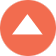 